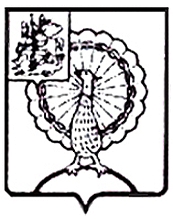 Совет депутатов городского округа СерпуховМосковской областиР Е Ш Е Н И ЕВ соответствии со статьей 20 Жилищного кодекса Российской Федерации, Федеральными законами от 06.10.2003 № 131-ФЗ «Об общих принципах организации местного самоуправления в Российской Федерации», от 31.07.2020 № 248-ФЗ «О государственном контроле (надзоре)                       и муниципальном контроле в Российской Федерации», на основании Устава муниципального образования «Городской округ Серпухов Московской области», Совет депутатов городского округа Серпухов  р е ш и л:Внести в Положение о муниципальном жилищном контроле 
на территории городского округа Серпухов Московской области, утвержденное решением Совета депутатов городского округа Серпухов Московской области                от 13.10.2021 № 355/38 (с изменениями от 09.02.2022 № 412/44), следующие изменения: п. 1.4. раздела 1 «Общие положения» изложить в следующей редакции:«1.4. Объектами муниципального жилищного контроля является деятельность, действия (бездействие) контролируемых лиц, в рамках которых должны соблюдаться обязательные требования, указанные в пунктах 1-12 части 1 статьи 20 Жилищного кодекса Российской Федерации, в отношении муниципального жилищного фонда.».1.2 п. 4.7 раздела 4 «Профилактика рисков причинения вреда (ущерба) охраняемым законом ценностям» дополнить абзацами следующего содержания:«Контролируемое лицо вправе обратиться в орган муниципального жилищного контроля с заявлением о проведении в отношении его профилактического визита (далее также в настоящей статье - заявление контролируемого лица).Орган муниципального жилищного контроля рассматривает заявление контролируемого лица в течение десяти рабочих дней с даты регистрации указанного заявления и принимает решение о проведении профилактического визита либо об отказе в его проведении с учетом материальных, финансовых    и кадровых ресурсов органа муниципального жилищного контроля, категории риска объекта контроля, о чем уведомляет контролируемое лицо.Орган муниципального жилищного контроля принимает решение           об отказе в проведении профилактического визита по заявлению контролируемого лица по одному из следующих оснований:1) от контролируемого лица поступило уведомление об отзыве заявления о проведении профилактического визита;2) в течение двух месяцев до даты подачи заявления контролируемого лица органом муниципального жилищного контроля было принято решение об отказе в проведении профилактического визита в отношении данного контролируемого лица;3) в течение шести месяцев до даты подачи заявления контролируемого лица проведение профилактического визита было невозможно в связи                с отсутствием контролируемого лица по месту осуществления деятельности либо в связи с иными действиями (бездействием) контролируемого лица, повлекшими невозможность проведения профилактического визита;4) заявление контролируемого лица содержит нецензурные либо оскорбительные выражения, угрозы жизни, здоровью и имуществу должностных лиц органа муниципального жилищного контроля либо членов их семей.В случае принятия решения о проведении профилактического визита      по заявлению контролируемого лица орган муниципального жилищного контроля в течение двадцати рабочих дней согласовывает дату проведения профилактического визита с контролируемым лицом любым способом, обеспечивающим фиксирование такого согласования, и обеспечивает включение такого профилактического визита в программу профилактики рисков причинения вреда (ущерба) охраняемым законом ценностям при осуществлении муниципального жилищного контроля на территории городского округа Серпухов Московской области.».2. Направить настоящее решение Главе городского округа Серпухов            С.Н. Никитенко для подписания и официального опубликования                                   (обнародования). Контроль за выполнением настоящего решения возложить                           на  комиссию  по  нормотворчеству  и  организации  депутатской  деятельности, взаимодействию с общественными организациями и правоохранительными органами (М.А. Шульга).Председатель Совета депутатов					             И.Н. ЕрмаковГлава городского округа                                                                    С.Н. НикитенкоПодписано Главой городского округа 15.09.2023№ 593/66 от 14.09.2023О внесении изменений в Положение    о муниципальном жилищном контроле на территории городского округа Серпухов Московской области, утвержденное решением Совета депутатов городского округа Серпухов Московской области от 13.10.2021     № 355/38 (с изменениями                    от 09.02.2022 № 412/44)  